普通食　　　　　　　　例）平成２８年２月１９日（金）の内容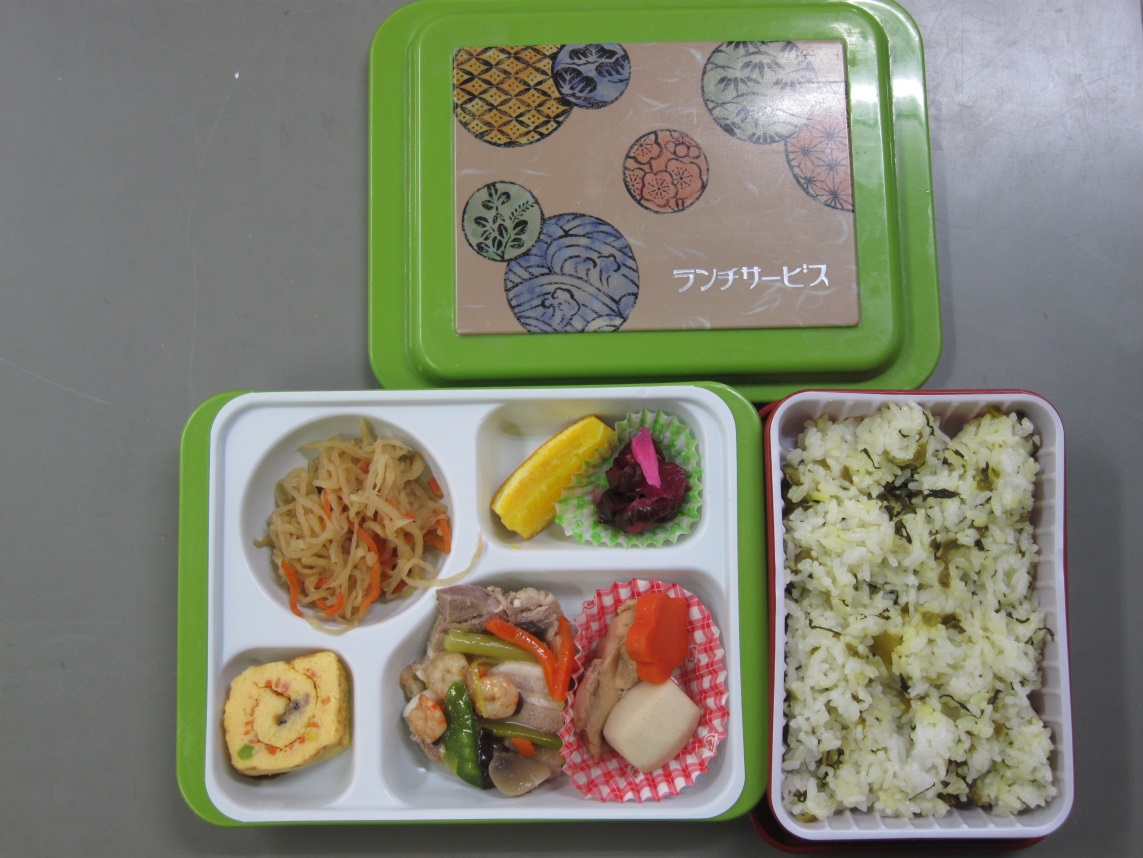 高菜ご飯　※通常は白飯豚八宝菜花巻玉子焼き切干大根鶏肉と里芋煮等